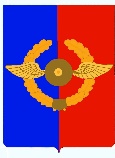 Российская ФедерацияИркутская областьУсольское районное муниципальное образованиеАДМИНИСТРАЦИЯ Городского поселенияСреднинского муниципального образованияП О С Т А Н О В Л Е Н И ЕОт 01.09.2021г.                                р.п. Средний                                             № 47О создании условий для развития малого и среднего предпринимательства Среднинского городского поселения Усольского муниципального района Иркутской областиВ соответствии с пунктом 25 части 1 статьи 15 Федерального закона от 6 октября 2003 года № 131-ФЗ «Об общих принципах организации местного самоуправления в Российской Федерации», статьей 11 Федерального закона от 24 июля 2007 года № 209-ФЗ «О развитии малого и среднего предпринимательства в Российской Федерации», ст. 23, ст. 47 Устава Среднинского муниципального образования, Администрация Среднинского городского поселения Усольского муниципального района Иркутской областиПОСТАНОВЛЯЕТ:Утвердить Положение «о создании условий для развития малого и среднего предпринимательства Среднинского городского поселения Усольского муниципального района Иркутской области» Опубликовать настоящее постановление в газете «Информационный бюллетень Среднинского муниципального образования» и разместить в сетевом издании «официальный сайт Среднинского городского поселения Усольского муниципального района Иркутской области» в информационно-телекоммуникационной сети Интернет http://srednyadm.ru.Настоящее решение вступает в законную силу после дня официального опубликования.Глава городского поселенияСреднинского муниципального образования                       М.А. СемёноваПриложениек постановлению администрации Среднинского городского поселения Усольского муниципального района Иркутской области от 01.09.2021 года № 47 ПОЛОЖЕНИЕО создании условий для развития малого и среднего предпринимательства Среднинского городского поселения Усольского муниципального района Иркутской области1. Общие положения1. Настоящее Положение регулирует отношения, связанные с созданием условий для развития малого и среднего предпринимательства   Среднинского городского поселения Усольского муниципального района Иркутской области.2. Деятельность органов местного самоуправления Среднинского городского поселения Усольского муниципального района Иркутской области по созданию условий для развития малого и среднего предпринимательства представляет собой совокупность экономических, организационных, правовых, социальных, информационных, образовательных и иных мер, осуществляемых для развития малого и среднего предпринимательства.3. Создание условий для развития малого и среднего предпринимательства осуществляется через реализацию муниципальных программ развития малого и среднего предпринимательства.4. В своей деятельности органы местного самоуправления руководствуются Конституцией Российской Федерации, федеральными законами, принимаемыми в соответствии с ними иными нормативными правовыми актами Российской Федерации, законами и иными нормативными правовыми актами Иркутской области, Уставом Среднинского городского поселения Усольского муниципального района Иркутской области и иными муниципальными нормативными правовыми актами Среднинского городского поселения Усольского муниципального района Иркутской области, а также настоящим Положением.5. Деятельность органов местного самоуправления Среднинского городского поселения Усольского муниципального района Иркутской области  по развитию малого и среднего предпринимательства осуществляется в отношении субъектов малого и среднего предпринимательства, состоящих на налоговом учете и (или) осуществляющих свою деятельность на территории Среднинского городского поселения Усольского муниципального района Иркутской области, а так же в отношении физических лиц, не являющихся индивидуальными предпринимателями, применяющими специальный налоговый режим «Налог на профессиональный доход» (далее – субъекты малого и среднего предпринимательства), соответствуют условиям, установленным Федеральным законом от 24 июля 2007 года № 209 –ФЗ «О развитии малого и среднего предпринимательства в Российской Федерации» (далее  - Федеральный закон «О развитии малого и среднего предпринимательства в Российской Федерации»).6. Основные понятия, используемые в настоящем Положении, применяются в значениях, определенных Федеральным законом «О развитии малого и среднего предпринимательства в Российской Федерации».2. Цели, формы развития малого и среднего предпринимательства Среднинского городского поселения Усольского муниципального района Иркутской области7. Целями содействия развитию малого и среднего предпринимательства со стороны органов местного самоуправления Среднинского городского поселения Усольского муниципального района Иркутской области являются:7.1. обеспечение благоприятных условий для развития субъектов малого и среднего предпринимательства;7.2. увеличение количества субъектов малого и среднего предпринимательства;7.3. обеспечение занятости населения и развитие самозанятости;7.4. увеличение доли производимых субъектами малого и среднего предпринимательства товаров (работ, услуг) в экономике Среднинского городского поселения Усольского муниципального района Иркутской области.7.5. формирование конкурентной среды в экономике Среднинского городского поселения Усольского муниципального района Иркутской области.7.6.	увеличение доли уплаченных субъектами малого и среднего предпринимательства налогов в налоговых доходах бюджета Среднинского городского поселения Усольского муниципального района Иркутской области.8. Содействие развитию субъектов малого и среднего предпринимательства и организаций, образующих инфраструктуру поддержки субъектов малого и среднего предпринимательства, осуществляется в форме:- имущественной поддержки,- финансовой поддержки,- информационной поддержки,- консультационной поддержки,- правовой поддержки,- поддержки в сфере образования,- поддержка в области инноваций и промышленного производства,- в иных формах, предусмотренных федеральным законодательством о развитии малого и среднего предпринимательства.Условия и порядок оказания поддержки определяются муниципальными программами (подпрограммами) развития малого и среднего предпринимательства.3. Компетенция органов местного самоуправления Среднинского городского поселения Усольского муниципального района Иркутской области по вопросам развития малого и среднего предпринимательства9. К компетенции Думы Среднинского городского поселения Усольского муниципального района Иркутской области относится:9.1. принятие муниципальных нормативных правовых актов по вопросам развития малого и среднего предпринимательства;9.2. утверждение в составе бюджета Среднинского городского поселения Усольского муниципального района Иркутской области, направленных на развитие малого и среднего предпринимательства;9.3. контроль за исполнением бюджета Среднинского городского поселения Усольского муниципального района Иркутской области в части расходования денежных средств, направленных на содействие развитию и поддержку малого и среднего предпринимательства;9.4. определение порядка формирования, ведения, обязательного опубликования перечня муниципального имущества, свободного от прав третьих лиц (за исключением права хозяйственного ведения, права оперативного управления, а также имущественных прав субъектов малого и среднего предпринимательства).10. К компетенции администрации Среднинского городского поселения Усольского муниципального района Иркутской области относится организация и обеспечение исполнения мер по содействию развитию малого и среднего предпринимательства, в том числе:10.1. подготовка проектов муниципальных нормативных правовых актов по вопросам развития малого и среднего предпринимательства;10.2. формирование и реализация муниципальных программ развития малого и среднего предпринимательства в Среднинского городского поселения Усольского муниципального района Иркутской области с учетом национальных, местных социально-экономических, экологических, культурных и других особенностей; 10.3. принятие муниципальных программ развития малого и среднего предпринимательства в Среднинского городского поселения Усольского муниципального района Иркутской области;10.4. утверждение перечня муниципального имущества, предназначенного для передачи во владение и (или) в пользование субъектам малого и среднего предпринимательства и организациям, образующим инфраструктуру поддержки субъектов малого и среднего предпринимательства;10.6. анализ финансовых, экономических, социальных и иных показателей развития малого и среднего предпринимательства и эффективности применения мер по его развитию, прогноз развития малого и среднего предпринимательства на территории Среднинского городского поселения Усольского муниципального района Иркутской области;10.7. формирование инфраструктуры поддержки субъектов малого и среднего предпринимательства на территории Среднинского городского поселения Усольского муниципального района Иркутской области и обеспечение ее деятельности;10.8. содействие деятельности некоммерческих организаций, выражающих интересы субъектов малого и среднего предпринимательства, и структурных подразделений указанных организаций;10.9. образование координационных или совещательных органов по вопросам развития малого и среднего предпринимательства, а также утверждение порядка создания указанных органов.4. Муниципальные программы (подпрограммы) развития малого и среднего предпринимательства Среднинского городского поселения Усольского муниципального района Иркутской области11. Муниципальные программы (подпрограммы) развития малого и среднего предпринимательства – муниципальные нормативные правовые акты, определяющие перечень мероприятий, направленных на достижение целей в области развития малого и среднего предпринимательства, в том числе отдельных категорий субъектов малого и среднего предпринимательства, с указанием объема и источников их финансирования, показателей результативности деятельности органов, ответственных за реализацию осуществляемых мероприятий.12. Муниципальные программы (подпрограммы) разрабатываются на период до трех лет.13. Разработка, организация выполнения, отчет об исполнении муниципальных программ осуществляются в соответствии с действующим законодательством.14. Текстовая часть муниципальных программ развития малого и среднего предпринимательства должна содержать:14.1. краткую характеристику основных показателей развития малого и среднего предпринимательства с обозначением основных проблем, обоснование необходимости решения проблем программными методами;14.2. перспективные направления развития малого и среднего предпринимательства и приоритетные виды деятельности субъектов малого и среднего предпринимательства;14.3. формы поддержки малого и среднего предпринимательства и механизм их реализации;14.4. условия и порядок оказания поддержки субъектам малого и среднего предпринимательства и организациям, образующим инфраструктуру поддержки субъектов малого и среднего предпринимательства;14.5. меры по формированию инфраструктуры развития и поддержки малого и среднего предпринимательства и требования к организациям, образующим инфраструктуру поддержки субъектов малого и среднего предпринимательства;14.6. определение показателей результативности, позволяющих оценить эффективность реализации программ.15. Финансирование муниципальных программ развития малого и среднего предпринимательства осуществляется в пределах средств, предусмотренных бюджетом Среднинского городского поселения Усольского муниципального района Иркутской области на соответствующий финансовый год. При реализации отдельных мероприятий муниципальных программ возможно привлечение средств внебюджетных источников в соответствии с действующим законодательством.5. Координационный или совещательный орган в области развития малого и среднего предпринимательства16. Администрацией Среднинского городского поселения Усольского муниципального района Иркутской области в соответствии с Федеральным законом «О развитии малого и среднего предпринимательства в Российской Федерации» может быть создан координационный или совещательный орган в области развития малого и среднего предпринимательства.17. Положение о координационном или совещательном органе в сфере развития субъектов малого и среднего предпринимательства в Среднинского городского поселения Усольского муниципального района Иркутской области, а также его состав утверждаются постановлением администрации Среднинского городского поселения Усольского муниципального района Иркутской области.6. Информация о деятельности органов местного самоуправления Среднинского городского поселения Усольского муниципального района Иркутской области в области развития малого и среднего предпринимательства18. Информация о деятельности органов местного самоуправления Среднинского городского поселения Усольского муниципального района Иркутской области в сфере развития малого и среднего предпринимательства предоставляется в соответствии с федеральными законами, законами Иркутской области, муниципальными правовыми актами, регулирующими правоотношения в сфере предоставления информации о деятельности органов местного самоуправления.